Tárgy: A „Fénykibocsátó diódák "LED" lámpák” elektromos berendezéskategória kizárólagos vámtarifakódja (85395000)Tisztelt Partnerünk! 							         Budapest, 2017.05.31.A vámügyi szervezetek által használt "koordináta-rendszer" 2017-es változtatása magával hozta új alkönyvtárak és vámtarifakódok megszületését. A „Fénykibocsátó dióda „LED” lámpák” termékekre a 85395000 vámtarifakódot hozták létre.A változások miatt újra kiadjuk azon termékek listáját melyek az elektromos és elektronikai termékek hulladékainak kezelését előíró jogszabály (197/2014 (VIII.1.) Korm. Rend.) miatt érintve vannak. Mellékelten megküldjük Önöknek a világítástechnikai termékeket gyártó ágazat számára készült, az Electro-Coord Magyarország Nonprofit Kft-vel kötött Hulladékkezelési Megállapodás hatálya alá tartozó termékek aktualizált listáját.Kérjük, hogy a jövőben ezen új listát használják.A vámtarifaszámokról a „European Commission/Taxation and Customs Union /Databases/TARIC / TARIC Measures Information” oldalon tájékozódhatnak. A TARIC-kód (TARif Intégré Communautaire; az Európai Közösségek Integrált Vámkódex) célja, hogy bemutassa az EU-ba behozott egyes termékekre vonatkozó szabályokat. A „Fénykibocsátó diódák "LED" lámpák” - Közös Európai Vámtarifa (TARIC) szerinti angol elnevezése „Light-emitting diode "LED" lamps - Common European Tariff (TARIC)”.A „Fénykibocsátó diódák "LED" lámpák” a könyvtárba a következőképpen ágyazódnak be: SECTION XVIMACHINERY AND MECHANICAL APPLIANCES; ELECTRICAL EQUIPMENT; PARTS THEREOF; SOUND RECORDERS AND REPRODUCERS, TELEVISION IMAGE AND SOUND RECORDERS AND REPRODUCERS, AND PARTS AND ACCESSORIES OF SUCH ARTICLESCHAPTER 85ELECTRICAL MACHINERY AND EQUIPMENT AND PARTS THEREOF; SOUND RECORDERS AND REPRODUCERS, TELEVISION IMAGE AND SOUND RECORDERS AND REPRODUCERS, AND PARTS AND ACCESSORIES OF SUCH ARTICLES8539Electric filament or discharge lamps, including sealed beam lamp units and ultraviolet or infra-red lamps; arc-lamps; light-emitting diode (LED) lamps8539 5000 Light-emitting diode (LED) lampsHa fentiekkel kapcsolatban kérdésük van, kérem, jelezzék.ÜdvözlettelSzulágyi KrisztinaLogisztikai menedzserTel.: +36 30 242 5989E-mail: k.szulagyi@electro-coord.huHonlap: http://electro-coord.hu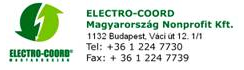 